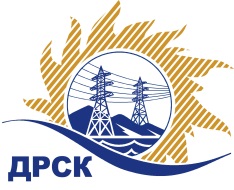 Акционерное Общество«Дальневосточная распределительная сетевая  компания»ПРОТОКОЛ № 133/УР-РЗакупочной комиссии по рассмотрению заявок открытого электронного запроса предложений на право заключения договора на выполнение работ«Чистка просеки ВЛ 110 Глубинная- Восток-2, филиал ПЭС» (закупка 56 раздела 1.1. ГКПЗ 2018 г.)ПРИСУТСТВОВАЛИ: члены постоянно действующей Закупочной комиссии АО «ДРСК»  1-го уровня.ВОПРОСЫ, ВЫНОСИМЫЕ НА РАССМОТРЕНИЕ ЗАКУПОЧНОЙ КОМИССИИ: О  рассмотрении результатов оценки заявок Участников.О признании заявок соответствующими условиям запроса предложений.О предварительной ранжировке заявок.О проведении переторжки.РЕШИЛИ:По вопросу № 1Признать объем полученной информации достаточным для принятия решения.Утвердить цены, полученные на процедуре вскрытия конвертов с предложениями участников открытого запроса предложений.По вопросу № 2Признать заявки ООО "Дальневосточная Монтажная Компания" г. Дальнереченск, ООО "Гортранс" г. Хабаровск, ООО "Радиострой РТВ" г. Москва, ООО "АНТАНТА" г. Дальнегорск соответствующими условиям закупки.По вопросу № 3Утвердить предварительную ранжировку предложений Участников:По вопросу № 4Провести переторжку. Допустить к участию в переторжке предложения следующих участников: ООО "Дальневосточная Монтажная Компания" г. Дальнереченск, ООО "Гортранс" г. Хабаровск, ООО "Радиострой РТВ" г. Москва, ООО "АНТАНТА" г. Дальнегорск.  Определить форму переторжки: заочная.Назначить переторжку на 26.01.2018 в 15:30 час. (благовещенского времени).Место проведения переторжки: электронная торговая площадка https://rushydro.roseltorg.ru  Ответственному секретарю Закупочной комиссии уведомить участников, приглашенных к участию в переторжке, о принятом комиссией решенииСекретарь Закупочной комиссии  1 уровня АО «ДРСК»                                                  ____________________       М.Г.ЕлисееваЧувашова О.В.(416-2) 397-242г. Благовещенск         «25» января 2018№ п/пПорядковый номер заявкиНаименование участникаЗаявка без НДСЗаявка с НДССтавка НДС11ООО "Дальневосточная Монтажная Компания" 
ИНН/КПП 2506012068/250601001 
ОГРН 11725360255072 024 000.002 388 320.0018%22ООО "Гортранс" 
ИНН/КПП 2722073308/272201001 
ОГРН 10827220044202 024 000.002 388 320.0018%33ООО "Радиострой РТВ" 
ИНН/КПП 2723080210/771501001 
ОГРН 10627230288301 974 000.002 329 320.0018%44ООО "АНТАНТА" 
ИНН/КПП 2505014584/250501001 
ОГРН 11625050501461 660 000.001 958 800.0018%Место в предварительной ранжировкеНаименование участника и его адресЦена заявки  на участие в закупке без НДС, руб.Цена заявки  на участие в закупке с НДС, руб.Предварительная оценка предпочтительности заявок1 местоООО "АНТАНТА" 
ИНН/КПП 2505014584/250501001 
ОГРН 11625050501461 660 000.001 958 800.001,222 местоООО "Радиострой РТВ" 
ИНН/КПП 2723080210/771501001 
ОГРН 10627230288301 974 000.002 329 320.000,523 местоООО "Гортранс" 
ИНН/КПП 2722073308/272201001 
ОГРН 10827220044202 024 000.002 388 320.000,504 местоООО "Дальневосточная Монтажная Компания" 
ИНН/КПП 2506012068/250601001 
ОГРН 11725360255072 024 000.002 388 320.000,41